مقدمة انشاء عن العلم الاردني  تُعدّ المملكة الأردنية الهاشمية أحد البلاد العربية التي تقع في الجهة الجنوبية الغربية من قارة آسيا، حيث يعود تاريخ العلم الأردني لمراحل استقلال المملكة الأردنيّة الهاشميّة والاعتراف رسميًّا بها دولة مستقلة يسودها الدستور في يوم 25 من شهر مايو في عام 1946، كما يعود تاريخ العلم تحديدًا لقبل عام 1916 فقد كان الأردن جزءًا من الدولة العثمانيّة وكان علم الأردن هو العلم العثماني الذي ظهر لأوّل مرة في عام 1383.انشاء عن العلم الاردنيمع اقتراب تاريخ العلم الأردني يستعد الكثير من الأفراد داخل المملكة الأردنية الهاشمية في الاحتفال بهذا التاريخ بالإضافة إلى الاستماع لكلمات النشيد الوطني الأردني، كما أن يوم العلم الأردني السنوي يوافق 16 أبريل من هذا العام، حيث سيرفرف العلم عاليًا شامخًا على أرض وطنه وسط احتفاء كبير من قيادات الدولة وجيشها وأبنائها وقواتها جميعًا، حيث يتم تجهيز العديد من الفعاليات الخاصة بهذا اليوم المميز، ومن أهمية هذا اليوم هنا سيتم بيان موضوع إنشاء شاملًا للعلم الأردني.العلم الأردنييُعرف علم المملكة الأردنية الهاشمية بأنه يتحدث عن العز والفخار، فهو دلالة لما مرّ به الأردن من أحداث كتبها التاريخ على مر العصور، فالمملكة الأردنية الهاشمية أحد البلاد العربية التي تقع في الجهة الجنوبية الغربية من قارة آسيا، حيث يعود تاريخ العلم الأردني لمراحل استقلال المملكة الأردنيّة الهاشميّة والاعتراف رسميًّا بها دولة مستقلة يسودها الدستور في يوم 25 من شهر مايو في عام 1946، حيث يعود تاريخ العلم تحديدًا لقبل عام 1916 فقد كان الأردن جزءًا من الدولة العثمانيّة وكان علم الأردن هو العلم العثماني الذي ظهر لأوّل مرة في عام 1383.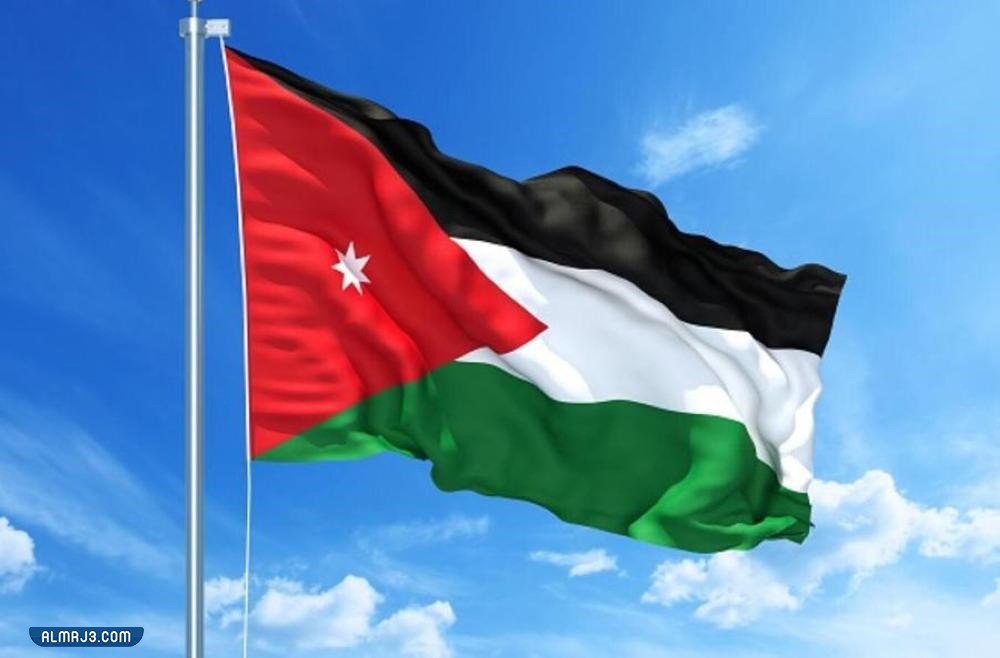 تصميم العلم الأردنييعد العلم الأردني بأنه يعلة ويرفرف في سماء المملكة الأردنية الهاشمية، فهو يعزز ويُبيّن الروابط التي تجمع أبناء الوطن، حيث يعرف العلم بأنه الراية الخفاقة التي تعلوا فوق هامات الرجال الصامدين أمام التحديات، حيث اتخذ شكل علم المملكة الأردنية الهاشمية وفقًا للدّستور الأردني، فقد تم اختيار شكله في عام 1922، حيث يكون الطول ضعفي العرض، ويقسم إلى ثلاثة أشرطة أفقية مُتوازية بالألوان الأسود، والأبيض، والأخضر من الأعلى فالأسفل، ومع مُثلّث جانبي بلون أحمر تكون قاعدته مُساوية لعرض العلم يمتد إلى المُنتصف ويتوسطه نَجمة سُباعية باللون الأبيض، حيث تدل النجمة على عدد آيات سورة الفاتحة في القرآن الكريم،  كما أن هناك دلالة على جِبال مدينة عمّان السّبع.دلالات ألوان العلم الأردنيتمّ اشتقاق علم الأردن من علم الثّورة العربية الكبرى، حيث يتميز العلم الأردني بالألوان البراقة والزاهية التي تلوّن العلم الأردني، فهو يعد إشارة إلى دولة عظيمة وحضارة قديمة، وتبرز دلالة كل لون من ألوان العلم الأردني على النحو الآتي:اللون الأبيض: تمّ اختيار اللون الابيض لأنه يحافظ على ذكرى أول غزوات الرسول -عليه الصلاه والسلام-، فهو يعزز لهم صور المجد والظفر بالنّصر، كما يعتبر اللون الأبيض بأنه يرمز إلى الأمويين.اللون الأحمر: فهو يُعبّر عن الأشراف فهو يختص بشريف مكة أبو نُمي، حيث أنّ الهاشميون قاموا برفع الراية الحمراء من عهد الشريف أبي نُمي في عصر السلطان العثماني سليم الأول.اللون الأخضر: يُعد اللون الأخضر بأنه يرمز للفاطميين، حيث تم اتخاذ اللون الأخضر راية لهم في عهد رسول الله عندما أسدل عباءته الخضراء على علي بن ابي طالب لحمايته عبر تضليل المشركين عندما حاولوا قتله.اللون الأسود: يوضّح اللون الأسود علم الأردن للعباسيين، فقد تم اختياره لحدادهم على من فقدوهم من أهل البيت في معركة كربلاء، بالإضافة إلى أنه يرمز لرايه العقاب وهي رايه الرسول -عليه الصلاة والسلام-.دلالات الأشكال في العلم الأردنيبعد معرفة دلالات الألوان الزاهية والباهية في علم المملكة الأردنية الهاشمية لابد من معرفة دلالات الأشكال في العلم، حيث يحتوي العلم الأردني على شكلين ولكل منهما دلالة ما، حيث تتمثل دلالة كل من الشكلين على النحو الآتي: المثلث الأحمر: حيث يمثل المثلث الأحمر  المستطيلات الثلاثة التي تتواجد في العلم وتتمثل في الألوان الأحمر والأبيض والأسود والتي تشير إلى السلالة الهاشمية.النجمة السباعية: فهي تتواجد في منتصف المثلث ليكون دلالة واضحة ورمز على الثورة العربية الكبرى وتوحيد الشعوب العربية، حيث أنها دلالة واضحة على فاتحة القرآن الكريم، كما تدل على جبال عمان السبع، كما تُعرف باسم الكوكب سباعي الأشعة.خاتمة انشاء عن العلم الاردني يعتبر انشاء عن العلم الأردني بأنه أحد مواضبع الإنشاء الوطنية المهمة، حيث يعد علم المملكة الأردنية الهاشمية بإنه يجمع العديد من الألوان ذات الدلالات التاريخية العريقة، وذات المعاني القومية العميقة، فقد تناولنا وإيّاكم باقة مُتكاملة من الحديث حول علم المملكة الأردنية الهاشمية، وأيضًا معرفة كيفية تصميم العلم الأردني، وقد أوضحنا في الموضوع دلالات ألوان العلم الأردني حيث أن كل لون له معنى تاريخي مميز، ونختم أخيرًا دلالات أشكال علم المملكة الأردنية الهاشمية.